南通市第一初级中学德育文化工作室建设采购项目需求（二）参考图样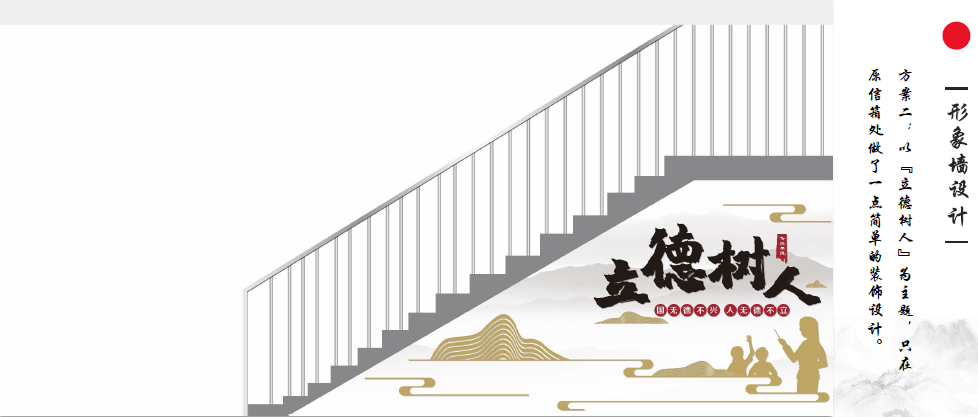 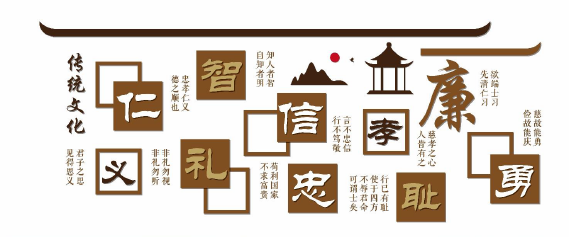 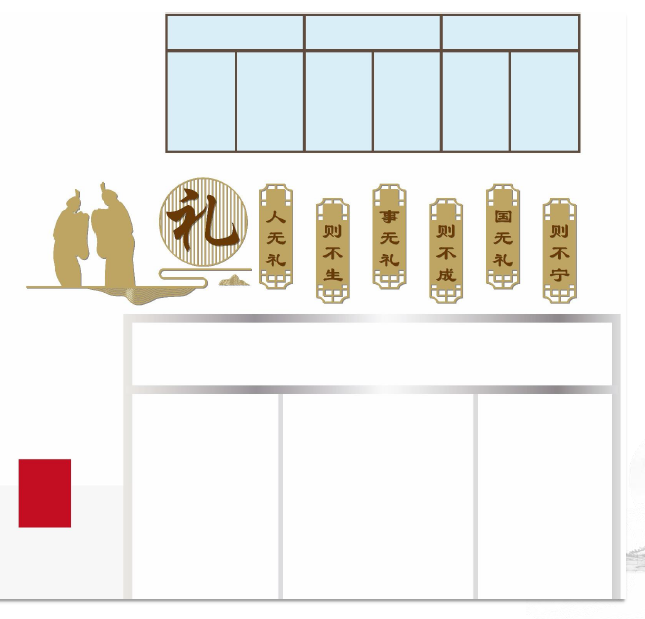 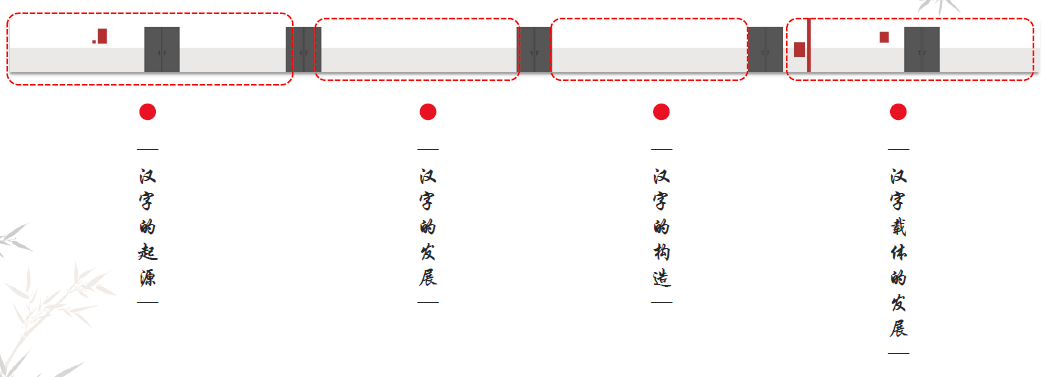 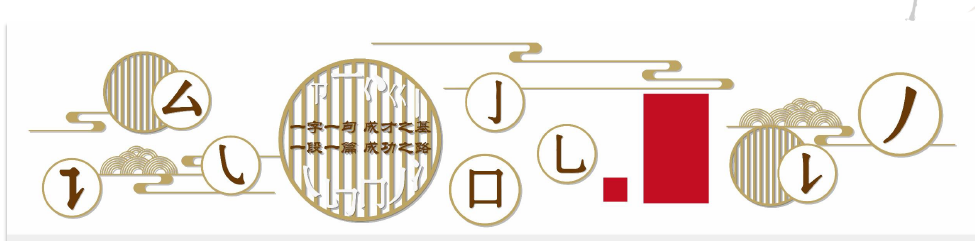 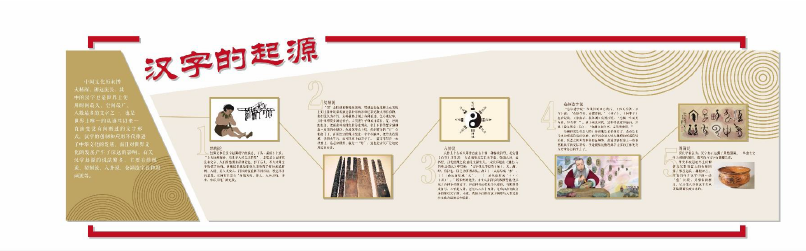 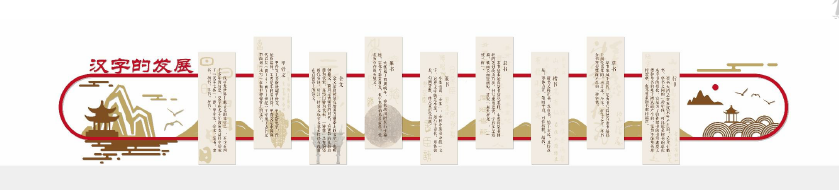 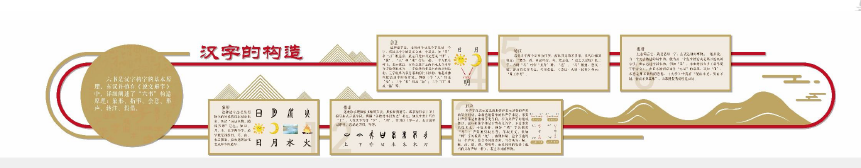 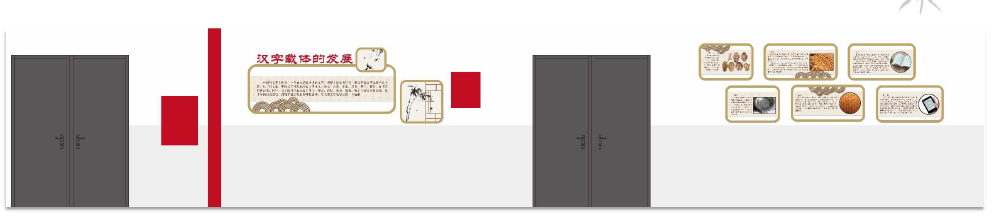 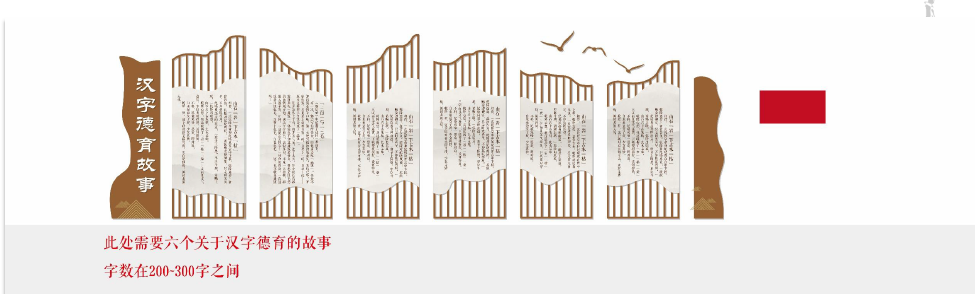 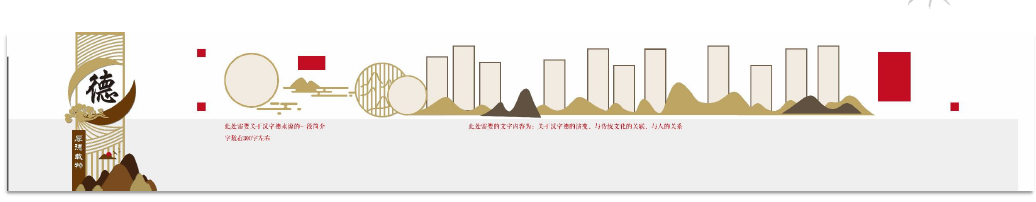 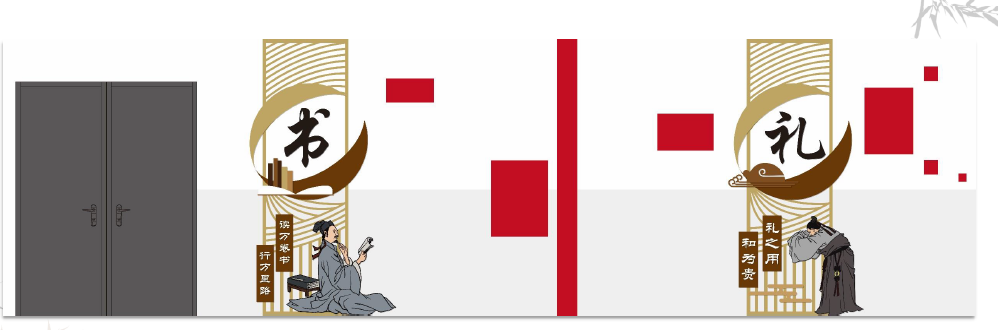 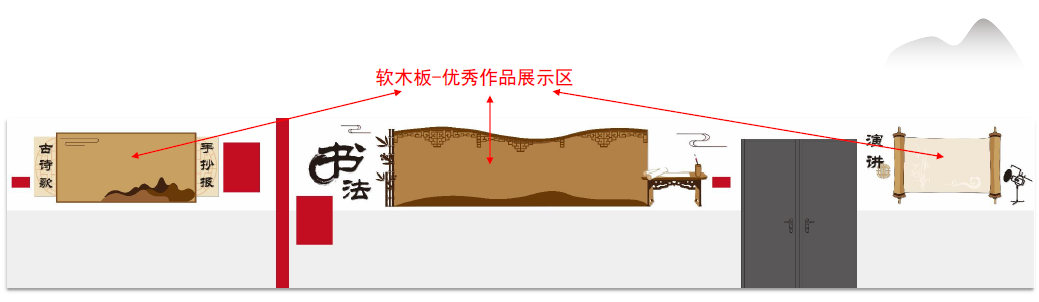 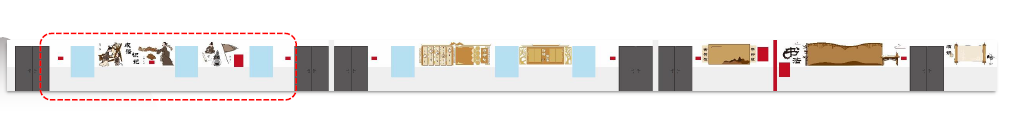 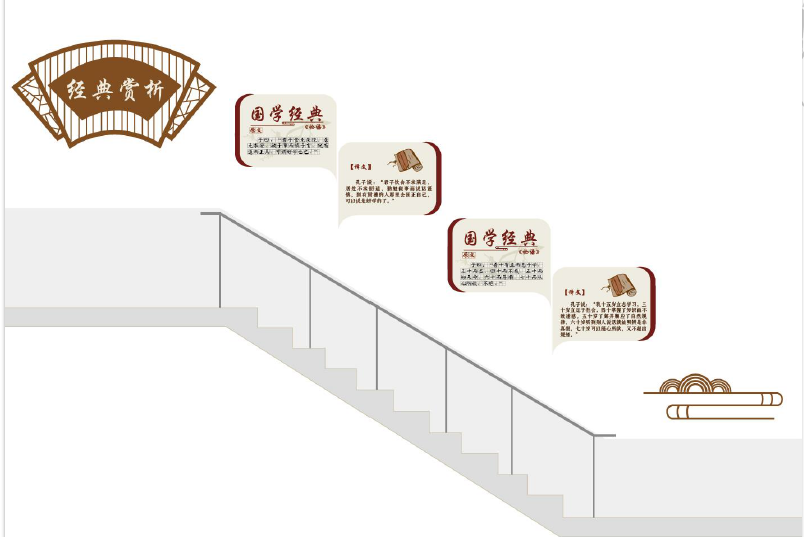 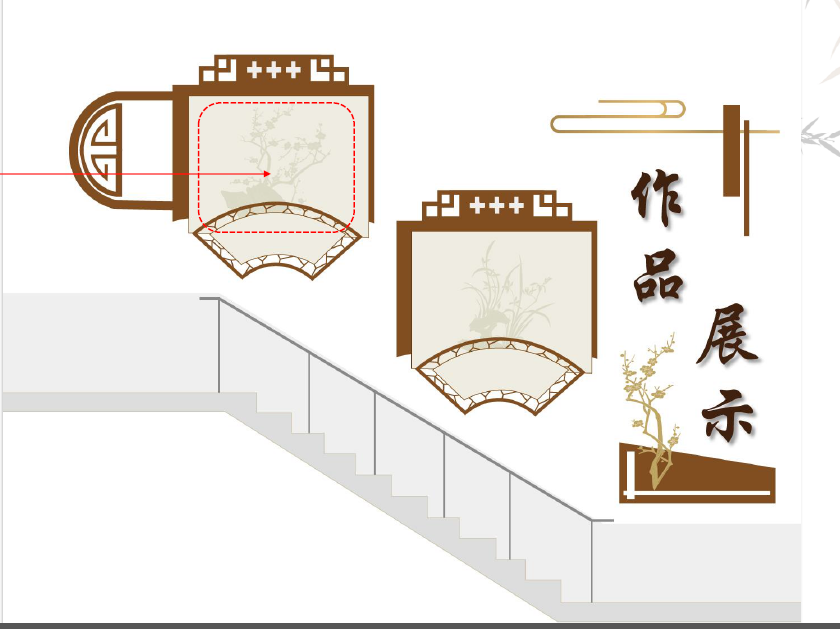 序号项目内容单位技术参数序号项目内容单位数量单价金额技术参数1大厅形象墙套1尺寸：690*690cm，以德形象：670*262cm，立德树人：350x470
工艺：15mm PVC+3mm亚克力UV雕刻  2防火卷帘门下方“德”套1尺寸：90*546cm，工艺：15mm PVC+3mm亚克力UV雕刻  3大厅墙面“礼”套1尺寸：145*623cm，工艺：15mm PVC+3mm亚克力UV雕刻  4大厅墙面“礼仁信忠”套1尺寸：230*570cm，工艺：15mm PVC+3mm亚克力UV雕刻  5一楼阅览室制度套3尺寸：60*90cm，工艺：15mm PVC+3mm亚克力6一楼阅览室书架上方墙面字套2尺寸：21cm每个字，每套字14个  
工艺：8mm透明亚克力+3mm黑色亚克力7一楼阅览室两侧柱套4尺寸：43*153，油画布+外框(淘宝订制)8一楼文化长廊左侧（汉字的起源1）套1尺寸：136*685cm，工艺：15mm PVC+3mm亚克力9一楼文化长廊左侧（汉字的起源2）套1尺寸：128*451，工艺：15mm PVC+3mm亚克力，
5张画面做立体尺寸：45*2910一楼文化长廊左侧（汉字的发展）套1尺寸：136*789cm，工艺：15mm PVC+3mm亚克力11一楼文化长廊左侧（汉字的构造）套1尺寸：130*851cm，工艺：15mm PVC+3mm亚克力12一楼文化长廊左侧（汉字载体的发展）套1尺寸：123*317cm，工艺：15mm PVC+3mm亚克力
6张画面：60*12013一楼文化长廊右侧（汉字德育故事篇）套1尺寸：143*466cm，工艺：15mm PVC+3mm亚克力UV雕刻  14一楼文化长廊右侧（书箱是人类进步的阶梯）套1尺寸：136*210cm，工艺：15mm PVC+3mm亚克力UV雕刻  15一楼文化长廊右侧（德来源介绍）套1尺寸：290*1478cm，工艺：15mm PVC+3mm亚克力UV雕刻  16一楼文化长廊右侧（书\礼）套2尺寸：154*290cm，工艺：15mm PVC+3mm亚克力UV雕刻  17二楼文化长廊左侧（成语识记）套3尺寸：135*210cm，工艺：15mm PVC+3mm亚克力UV雕刻  18二楼文化长廊左侧（猜字谜）套1尺寸：130*402cm，工艺：15mm PVC+3mm亚克力UV雕刻  19二楼文化长廊左侧（俗语）套1尺寸：130*402cm，工艺：15mm PVC+3mm亚克力UV雕刻+软木板20二楼文化长廊左侧（手抄报）套1尺寸：114*303cm，工艺：15mm PVC+3mm亚克力UV雕刻+软木板21二楼文化长廊左侧（书法）套1尺寸：152*689cm，工艺：15mm PVC+3mm亚克力UV雕刻+软木板22二楼文化长廊左侧（演讲）套1尺寸：126*272cm，工艺：15mm PVC+3mm亚克力UV雕刻23二楼文化长廊右侧（扇面）套1尺寸：126*580cm，工艺：15mm PVC+3mm亚克力UV雕刻24二楼文化长廊右侧（艺术欣赏）套4尺寸：120*230cm 128*328 141*118 141*118，
工艺：15mm PVC+3mm亚克力UV雕刻25一楼至二楼梯梯（赏析）套3尺寸：230*480cm，工艺：15mm PVC+3mm亚克力UV雕刻26一楼至二楼楼梯（作品展示）套2尺寸：280*440cm，工艺：15mm PVC+3mm亚克力UV雕刻27制作及安装费项1本项目所有文化布置需要深化设计经学校确定后制作及安装人工费、机械费。合计合计